RKP: 24086Matični broj:	01740024OIB: 22515399253Grad: ZAGREB				Ulica DR.LUJE NALETILIĆA 1					Razina: 11Razdjel: 109Šifra djelatnosti: 8423Šifra grada: 133Oznaka Razdoblja: 01.01.-31.12.2021Zakonski predstavnik: Smiljka Baranček			B I LJ E Š K EUZ GODIŠNJE FINANCIJSKO IZVJEŠĆE 01.01.-31.12.2021UVOD:Osnovna djelatnost : izobrazbaB I L J E Š K E UZ BILANCU SA STANJEM 31.12.2021. GODINEBILJEŠKA BROJ 1.AOP - 001	IMOVINAStanje imovine na dan 31. 12. 2021. g. iznosi 6.689.515kn AOP - 002	NEFINANCIJSKA IMOVINAUkupna vrijednost nefinancijske imovine na dan 31. prosinca 2021. godine iznosi ukupno 6.479.261 kn i manja je za 0,2% u odnosu na stanje 01. siječnja 2021., a odnosi se na:AOP 003 Neproizvedena dugotrajna imovina u iznosu 6.167.100 knAOP 007 Proizvedena dugotrajna imovina 288.661 knAOP 015 Uredska oprema i namještaj u iznosu 508.287 kn  - umanjeno za AOP 021 Uređaji, strojevi i oprema za ostale namjene u iznosu 42.217 kn BILJEŠKA BROJ 2.AOP - 063	FINANCIJSKA IMOVINAFinancijska imovina koja ukupno iznosi 210.254 kn i smanjena je 25,6 % u odnosu na početno stanje.Financijska imovina odnosi se na novac u banci i blagajni AOP 064 u iznosu od 4.288 knAOP 081  ostala potraživanja obračun bolovanja preko 42 dana i ozljeda na radu, te potraživanja za refundaciju KOPPA u iznosu od 28.301 kn.BILJEŠKA BROJ 3.AOP - 141	POTRAŽIVANJA ZA PRIHODE POSLOVANJAPotraživanja za prihode od prodaje proizvoda i robe te pruženih usluga iskazane su u ukupnom iznosu od 1.328 knAOP - 174	OBVEZE ZA FINANCIJSKE RASHODEObveze za financijske rashode iskazane su u ukupnom iznosu od 162 knAOP - 180	OSTALE TEKUĆE OBVEZE iskazane su u ukupnom iznosu od 54.871knBILJEŠKA BROJ 4.REZULTAT POSLOVANJAUkupno ostvareni višak prihoda poslovanja na dan 31.12.2021. iznosi 6.662 knB I LJ E Š K EUZ IZVJEŠTAJ OPRIHODIMA I RASHODIMA, PRIMICIMA I IZDACIMA ZA RAZDOBLJE01.01.– 31.12.2021. GODINEAOP - 001	PRIHODI POSLOVANJAOstvareni prihodi poslovanja tekuće godine na dan 31. prosinca 2021. godine veći su za 7,4% od ostvarenog u izvještajnom razdoblju prethodne godine.AOP – 119 – PRIHODI OD PRODAJE PROIZVODA I ROBE TE PRUŽENIH USLUGA I PRIHODI OD DONACIJAU iznosu od  12.203kn kao:prihodi od prodaje proizvoda i robe te pruženih usluga u iznosu  12.203 knAOP – 148  - RASHODI POSLOVANJAAOP 149 - Rashodi za zaposlene veći su za 5,3% u odnosu na prethodno razdoblje što je rezultat povećanog broja službenikaAOP 158 - Materijalni rashodi veći su za  12,6% i ukupno iznose 306.070 kn, a posebno se izdvajaju slijedeći rashodi konto 3234 Komunalne usluge – iz 2021. g.  koji je veće odnosu na 2020. g. zbog usluge deratizacije, te dezinsekcije prostora.AOP -  191 – FINANCIJSKI RASHODIObveze za financijske rashode iskazane su u ukupnom iznosu od 1.763 knAOP – 635 – VIŠAK PRIHODAAOP – 636 – MANJAK PRIHODAOstvaren je manjak prihoda poslovanja u iznosu od 10.997kn.Manjak prihoda preneseni iznosi 694 kn.Manjak prihoda za pokriće u sljedećem razdoblju iznosi  11.691kn. Na ostvaren manjak u prošloj godini utjecalo je smanjenje vlastitih prihoda od pruženih usluga (smještaj, noćenje), te povećani rashodi.B I LJ E Š K EUZ IZVJEŠTAJ O PROMJENAMA U VRIJEDNOSTI I OBUJMUIMOVINE I OBVEZA ZA RAZDOBLJE– 31.12.2021. GODINEAOP 019 - PROMJENE U OBUJMU NEFINANCIJSKE IMOVINEU iznosu od 50.335 kn s osnova prijenosa imovine bez naknade, a odnosi se na nabavu od Ministarstva pravosuđa i uprave	- ugradnju tri čajne kuhinje, vrijednosti 15.993,60kn	- ugradnju dva klima uređaja, vrijednosti 7.397,50kn	- uređenje trening centra 23.500,00knTe donacija zaštitnih sredstva od Ravnateljstva civilne zaštite u iznosu od 3.440,00knB I LJ E Š K EUZ IZVJEŠTAJ O OBVEZAMA-  31.12.2021. GODINEstanje obveza na kraju izvještajnog razdoblja (AOP 038) iznosi: 220.617 kn od čega se:na nedospjele obveze   	   220.617   knNedospjele obveze odnose se na:-	Obveze za zaposlene u iznosu			125.282 kn-	Obveze za materijalne rashode u iznosu		40.302 kn-	Obveze za ostale financijske rashode u iznosu	162 kn-	Ostale tekuće obveze u iznosu			54.871kn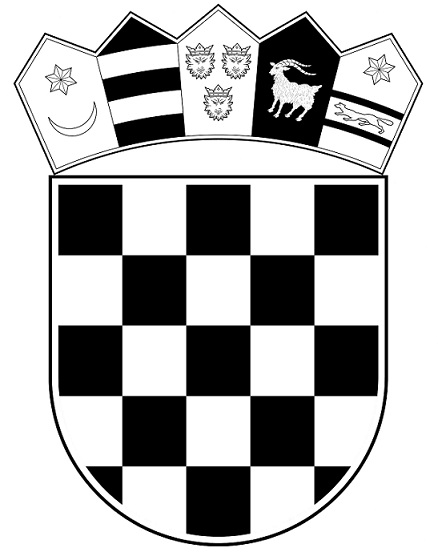 REPUBLIKA HRVATSKAMINISTARSTVO PRAVOSUĐA I UPRAVE      UPRAVA ZA ZATVORSKI SUSTAV                          I PROBACIJU             Centar za izobrazbu u Zagrebu